Fady Mohsen Andrawis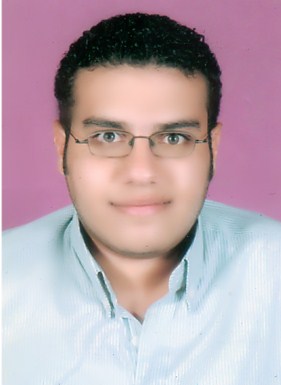 30 Hamdy st., Elzaher, Cairo, EgyptTel: (0225906408)Mob: (01121050630)E-mail: fadymohsenandrawis@gmail.comPersonal DataDate of birth: April 5th, 1986.Place of birth: Cairo, Egypt.Nationality: Egyptian.Marital Status: Single.Military service: Exempted.ObjectivesSeeking a job opportunity with more responsibilities in a highly competitive place that enhances my skills, make use of my personality and be useful for people.EducationUniversity:Graduated from: Faculty of Commerce Ain Shams UniversityDate of graduation: June 2009Section: Arabic SectionMajor: AccountingGrade: FairSchool:Graduated from: St. Joseph Maronite SchoolDate of graduation: June 2003Certificate: Thanawia Amma- Literary SectionGrade: 84.1%Special SkillsComputer skills:Good knowledge of Windows Me, Windows XP, Windows Vista, Windows 7.Good knowledge of Microsoft Office 2003, 2007, 2010 (Word, Excel and Power point).Good knowledge of VM Ware Workstation.Good knowledge of different Internet applications and Email.Language skills:Arabic: Mother Tongue.English: Fluent on spoken, writing, reading and understanding.Communication & other skillsHighly energetic & able to work under pressure in a dynamic environment.Excellent communication, listening & interpersonal skills.Self-confident with professional behavior & attitude.Flexibility & ability to work in a team.Hobbies, interests & activitiesSurfing the net.Listening to music.Playing sport.Going to the cinema.Professional training coursesAttended training courses in A+, N+, MCSE (Vision Academy).Microsoft Certified Professional (MCP).Job experienceWorked as a cashier in Radisson Blu Hotel, Heliopolis from May 2010 till November 2010.Worked in Mobinil as a customer service representative from November 2010 till September 2011 (Enterprise call center from November 2010 till April 2011 and Personal call center from April 2011 till September 2011).